Publicado en Ciudad de México el 02/11/2021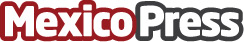 Subió el telón del exitoso musical traido de Broadway a México, The PromMaría Leon y Mónica Huarte madrinas del estreno y de temporada. The Prom, un mensaje universal de amor, respeto e inclusiónDatos de contacto:Andrea Peña5534887118Nota de prensa publicada en: https://www.mexicopress.com.mx/subio-el-telon-del-exitoso-musical-traido-de Categorías: Artes Escénicas Música Sociedad Entretenimiento Ciudad de México http://www.mexicopress.com.mx